ANOTACIJA IZBRANE KNJIGE Sokolov, Cvetka: V napačni zgodbi.Dob pri Domžalah: Miš, 2017.Utemeljitev strokovne komisije za literarne prireditve in razvijanje bralne kulture JAK:Roman je simpatično napisana prvoosebna pripoved šestnajstletnega dekleta, bistrega, občutljivega, razgledanega, nadarjenega za glasbo in poezijo, ki se »nesmrtno« zaljubi v svojega še enkrat starejšega profesorja slovenščine, tudi mentorja in voditelja literarnega krožka na šoli. Avtorica z veliko močjo vživetja v dušo odraščajoče najstnice popisuje zgode in nezgode njene mlade zaljubljenosti, bolečino in radost prve spolne izkušnje, lepoto intimnih doživetij v dvoje, strah pred neželeno zanositvijo in razkritjem skrivne zveze, razcep med romantično zasanjanostjo in erotično vznesenostjo, med mladostniško naivnostjo, slepo vero v izvoljenega princa in med trpkim razočaranjem ob srečanju s »prozo« vsakdanjega življenja s poročenim moškim, očetom dveh deklic.Jezik pripovedi je gladko tekoč, stvaren, preprost in razviden, s komaj opaznimi primesmi današnjega mladostniškega žargona in diskretnimi ekskurzi v poetizirano prozo; zelo kultivirana, stilsko izčiščena pisava, ki odkriva veliko poznavanje domače in svetovne erotične poezije, je s sklicevanjem na zglede iz sodobne popularne kulture prizanesljivo in poznavalsko razumevajoča do osrednje junakinje, vendar pri vsej empatiji niti za hip ne zdrsne v pocukran sentimentalizem ali poučevalski moralizem.¸		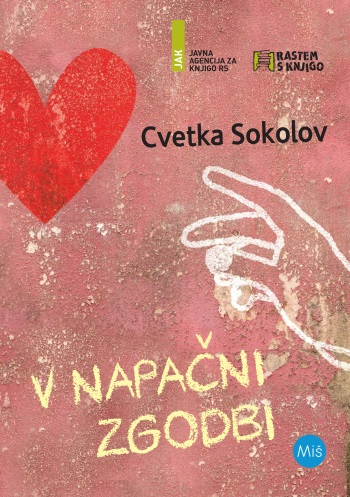 